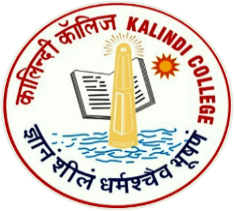 Department of History, Kalindi College, University of Delhi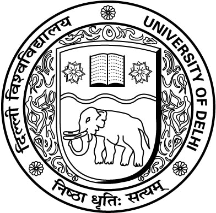 Title MR MRFirst NameSHAILESHSHAILESHSHAILESHLastNameRANJANPhotographPhotographDesignationDesignationDesignationASSISTANT PROFESSORASSISTANT PROFESSORASSISTANT PROFESSORASSISTANT PROFESSORASSISTANT PROFESSORASSISTANT PROFESSOR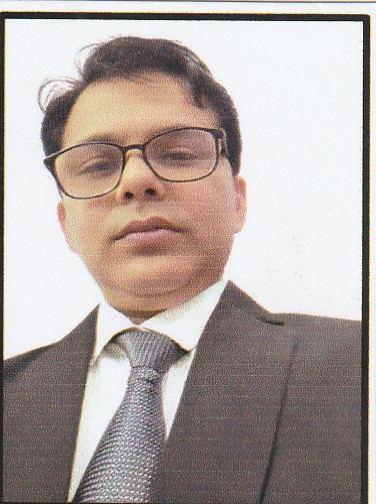 AddressAddressAddressDEPARTMENT OF HISTORY KALINDI COLLEGE UNIVERSITY OF DELHIDEPARTMENT OF HISTORY KALINDI COLLEGE UNIVERSITY OF DELHIDEPARTMENT OF HISTORY KALINDI COLLEGE UNIVERSITY OF DELHIDEPARTMENT OF HISTORY KALINDI COLLEGE UNIVERSITY OF DELHIDEPARTMENT OF HISTORY KALINDI COLLEGE UNIVERSITY OF DELHIDEPARTMENT OF HISTORY KALINDI COLLEGE UNIVERSITY OF DELHIPhone no officePhone no officePhone no office 8010760817 8010760817 8010760817 8010760817 8010760817 8010760817  ResidenceMobile  ResidenceMobile  ResidenceMobile801076081780107608178010760817801076081780107608178010760817EmailEmailEmailshaileshranjan@kalindi.du.ac.inshaileshranjan@kalindi.du.ac.inshaileshranjan@kalindi.du.ac.inshaileshranjan@kalindi.du.ac.inshaileshranjan@kalindi.du.ac.inshaileshranjan@kalindi.du.ac.in  Web-Page  Web-Page  Web-PageEducational QualificationsEducational QualificationsEducational QualificationsEducational QualificationsEducational QualificationsEducational QualificationsEducational QualificationsEducational QualificationsEducational QualificationsEducational QualificationsEducational QualificationsDegreeDegreeInstitutionInstitutionInstitutionYear   Details    Details    Details    Details    Details B.A (H) GEOGB.A (H) GEOGPATNA COLLEGE (PATNA UNIVERSITY PATNA)PATNA COLLEGE (PATNA UNIVERSITY PATNA)PATNA COLLEGE (PATNA UNIVERSITY PATNA)2009 M.A.      HISTORY M.A.      HISTORYIASE UNIVERSITY SARDAR SHAHAR CHURU RAJASTHAN IASE UNIVERSITY SARDAR SHAHAR CHURU RAJASTHAN IASE UNIVERSITY SARDAR SHAHAR CHURU RAJASTHAN 2014MODERN INDIAN HISTORYMODERN INDIAN HISTORYMODERN INDIAN HISTORYMODERN INDIAN HISTORYMODERN INDIAN HISTORYUGC NETUGC NETUGCUGCUGC2019HISTORYHISTORYHISTORYHISTORYHISTORY    Academic Career Profile                                                                                                                       Academic Career Profile                                                                                                                       Academic Career Profile                                                                                                                       Academic Career Profile                                                                                                                       Academic Career Profile                                                                                                                       Academic Career Profile                                                                                                                       Academic Career Profile                                                                                                                       Academic Career Profile                                                                                                                       Academic Career Profile                                                                                                                       Academic Career Profile                                                                                                                       Academic Career Profile                                                                                                                   DEPARTMENT OF HISTORY KALINDI COLLEGE UNIVERSITY OF DELHIDEPARTMENT OF HISTORY KALINDI COLLEGE UNIVERSITY OF DELHIDEPARTMENT OF HISTORY KALINDI COLLEGE UNIVERSITY OF DELHIASSISTANT PROFESSORASSISTANT PROFESSORASSISTANT PROFESSOR14 FEB 2024 IN TILL DATE14 FEB 2024 IN TILL DATE14 FEB 2024 IN TILL DATE14 FEB 2024 IN TILL DATETEACHINGAreas of Interest / Specialization Areas of Interest / Specialization Areas of Interest / Specialization Areas of Interest / Specialization Areas of Interest / Specialization Areas of Interest / Specialization Areas of Interest / Specialization Areas of Interest / Specialization Areas of Interest / Specialization Areas of Interest / Specialization Areas of Interest / Specialization MODERN INDIAN HISTORYMODERN INDIAN HISTORYMODERN INDIAN HISTORYMODERN INDIAN HISTORYMODERN INDIAN HISTORYMODERN INDIAN HISTORYMODERN INDIAN HISTORYMODERN INDIAN HISTORYMODERN INDIAN HISTORYMODERN INDIAN HISTORYMODERN INDIAN HISTORY Subjects/ Course Taught  Subjects/ Course Taught  Subjects/ Course Taught  Subjects/ Course Taught  Subjects/ Course Taught  Subjects/ Course Taught  Subjects/ Course Taught  Subjects/ Course Taught  Subjects/ Course Taught  Subjects/ Course Taught  Subjects/ Course Taught B.A.(H) 2ND YEAR  GE EDUCATIONAL ARRANGEMENTS AND KNOWLEDGE IN MODERN INDIA B.A.(H) 1ST  YEAR GE  DELHI THROUGH THE AGES FROM COLONIAL TO CONTEMPORARY TIMES.B.A.(H) 2ND YEAR  GE EDUCATIONAL ARRANGEMENTS AND KNOWLEDGE IN MODERN INDIA B.A.(H) 1ST  YEAR GE  DELHI THROUGH THE AGES FROM COLONIAL TO CONTEMPORARY TIMES.B.A.(H) 2ND YEAR  GE EDUCATIONAL ARRANGEMENTS AND KNOWLEDGE IN MODERN INDIA B.A.(H) 1ST  YEAR GE  DELHI THROUGH THE AGES FROM COLONIAL TO CONTEMPORARY TIMES.B.A.(H) 2ND YEAR  GE EDUCATIONAL ARRANGEMENTS AND KNOWLEDGE IN MODERN INDIA B.A.(H) 1ST  YEAR GE  DELHI THROUGH THE AGES FROM COLONIAL TO CONTEMPORARY TIMES.B.A.(H) 2ND YEAR  GE EDUCATIONAL ARRANGEMENTS AND KNOWLEDGE IN MODERN INDIA B.A.(H) 1ST  YEAR GE  DELHI THROUGH THE AGES FROM COLONIAL TO CONTEMPORARY TIMES.B.A.(H) 2ND YEAR  GE EDUCATIONAL ARRANGEMENTS AND KNOWLEDGE IN MODERN INDIA B.A.(H) 1ST  YEAR GE  DELHI THROUGH THE AGES FROM COLONIAL TO CONTEMPORARY TIMES.B.A.(H) 2ND YEAR  GE EDUCATIONAL ARRANGEMENTS AND KNOWLEDGE IN MODERN INDIA B.A.(H) 1ST  YEAR GE  DELHI THROUGH THE AGES FROM COLONIAL TO CONTEMPORARY TIMES.B.A.(H) 2ND YEAR  GE EDUCATIONAL ARRANGEMENTS AND KNOWLEDGE IN MODERN INDIA B.A.(H) 1ST  YEAR GE  DELHI THROUGH THE AGES FROM COLONIAL TO CONTEMPORARY TIMES.B.A.(H) 2ND YEAR  GE EDUCATIONAL ARRANGEMENTS AND KNOWLEDGE IN MODERN INDIA B.A.(H) 1ST  YEAR GE  DELHI THROUGH THE AGES FROM COLONIAL TO CONTEMPORARY TIMES.B.A.(H) 2ND YEAR  GE EDUCATIONAL ARRANGEMENTS AND KNOWLEDGE IN MODERN INDIA B.A.(H) 1ST  YEAR GE  DELHI THROUGH THE AGES FROM COLONIAL TO CONTEMPORARY TIMES.B.A.(H) 2ND YEAR  GE EDUCATIONAL ARRANGEMENTS AND KNOWLEDGE IN MODERN INDIA B.A.(H) 1ST  YEAR GE  DELHI THROUGH THE AGES FROM COLONIAL TO CONTEMPORARY TIMES.  Awards and Honors   Awards and Honors   Awards and Honors   Awards and Honors   Awards and Honors   Awards and Honors   Awards and Honors   Awards and Honors   Awards and Honors   Awards and Honors   Awards and Honors   Research Projects (Major Grants/Research Collaboration)  Research Projects (Major Grants/Research Collaboration)  Research Projects (Major Grants/Research Collaboration)  Research Projects (Major Grants/Research Collaboration)  Research Projects (Major Grants/Research Collaboration)  Research Projects (Major Grants/Research Collaboration)  Research Projects (Major Grants/Research Collaboration)  Research Projects (Major Grants/Research Collaboration)  Research Projects (Major Grants/Research Collaboration)  Research Projects (Major Grants/Research Collaboration)  Research Projects (Major Grants/Research Collaboration) Resource Person for Seminar/Workshop/Conferences/FDP/e-Lectures Resource Person for Seminar/Workshop/Conferences/FDP/e-Lectures Resource Person for Seminar/Workshop/Conferences/FDP/e-Lectures Resource Person for Seminar/Workshop/Conferences/FDP/e-Lectures Resource Person for Seminar/Workshop/Conferences/FDP/e-Lectures Resource Person for Seminar/Workshop/Conferences/FDP/e-Lectures Resource Person for Seminar/Workshop/Conferences/FDP/e-Lectures Resource Person for Seminar/Workshop/Conferences/FDP/e-Lectures Resource Person for Seminar/Workshop/Conferences/FDP/e-Lectures Resource Person for Seminar/Workshop/Conferences/FDP/e-Lectures Resource Person for Seminar/Workshop/Conferences/FDP/e-LecturesConference/Seminar/Webinar/Workshop/FDP/ Presentations/Organization/AttendedConference/Seminar/Webinar/Workshop/FDP/ Presentations/Organization/AttendedConference/Seminar/Webinar/Workshop/FDP/ Presentations/Organization/AttendedConference/Seminar/Webinar/Workshop/FDP/ Presentations/Organization/AttendedConference/Seminar/Webinar/Workshop/FDP/ Presentations/Organization/AttendedConference/Seminar/Webinar/Workshop/FDP/ Presentations/Organization/AttendedConference/Seminar/Webinar/Workshop/FDP/ Presentations/Organization/AttendedConference/Seminar/Webinar/Workshop/FDP/ Presentations/Organization/AttendedConference/Seminar/Webinar/Workshop/FDP/ Presentations/Organization/AttendedConference/Seminar/Webinar/Workshop/FDP/ Presentations/Organization/AttendedConference/Seminar/Webinar/Workshop/FDP/ Presentations/Organization/Attended  Publications/ Book/ Chapter/ Article                                                                                                                           Publications/ Book/ Chapter/ Article                                                                                                                           Publications/ Book/ Chapter/ Article                                                                                                                           Publications/ Book/ Chapter/ Article                                                                                                                           Publications/ Book/ Chapter/ Article                                                                                                                           Publications/ Book/ Chapter/ Article                                                                                                                           Publications/ Book/ Chapter/ Article                                                                                                                           Publications/ Book/ Chapter/ Article                                                                                                                           Publications/ Book/ Chapter/ Article                                                                                                                           Publications/ Book/ Chapter/ Article                                                                                                                           Publications/ Book/ Chapter/ Article                                                                                                                         PUBLISHED ARTICLE ON BRITISH ARTHVYAWASTHA AAUTHOGIK VIKAS AWAM VAYPAR KI ISTHITI. IN JOURNALS TESEARCH REVIEW INTERNATIONAL JOURNAL OF MULTI DISCIPLINARAY VOL -5 ISSUE 15 OCT 2020 E-ISSN-2455-3085PUBLISHED A BOOK CHAPTER TITELED 18957 KA VIPLAW IN THE BOOK TITELED EDUCATION PLUS EDITED BY Dr. S BABU AND S.B. NANGIA, A.P.H. PUBLISHING CORPORATION NEW DELHI VOL XVIII, NUMBER 1 MAY 2018 PP=366 TO 371 2018, ISSN-2277-2405PUBLISHED A BOOK CHAPTER TITELED “ANGREJI SIKSHA AWAM BRITISH BHARAT ME NAY MADYAM VARG KA UDAY”  IN THE BOOK TITELED EDUCATION PLUS EDITED BY Dr. S BABU AND S.B. NANGIA, A.P.H. PUBLISHING CORPORATION NEW DELHI VOL XVIII, NUMBER 1 MAY 2018 PP=372 TO 378 2018, ISSN-2277-2405 PUBLISHED A BOOK CHAPTER TITELED “ BRITISH KAAL ME KRISHI NITI TATHA PRABHAV PAR VICHAR” ”  IN THE BOOK TITELED EDUCATION PLUS EDITED BY Dr. S BABU AND S.B. NANGIA, A.P.H. PUBLISHING CORPORATION NEW DELHI VOL XVIII, NUMBER 1 MAY 2018 PP=379 TO 384 2018, ISSN-2277-2405PUBLISHED A BOOK CHAPTER TITELED “ SAMRAJYAWAAD AUR LANGIK PRASHN” IN THE BOOK TITELED VAAK SUDHA EDITED BY PROF BALBIR SINGH CHAUHAN AND RUPESH KUMAR CHAUHAN SWAMI PUBLISHED YEAR-6 ANK-24 APRIL-JUNE 2020, PP161-166 APRIL-JUNE 2020 ISSN 2347-6605PUBLISHED ARTICLE ON BRITISH ARTHVYAWASTHA AAUTHOGIK VIKAS AWAM VAYPAR KI ISTHITI. IN JOURNALS TESEARCH REVIEW INTERNATIONAL JOURNAL OF MULTI DISCIPLINARAY VOL -5 ISSUE 15 OCT 2020 E-ISSN-2455-3085PUBLISHED A BOOK CHAPTER TITELED 18957 KA VIPLAW IN THE BOOK TITELED EDUCATION PLUS EDITED BY Dr. S BABU AND S.B. NANGIA, A.P.H. PUBLISHING CORPORATION NEW DELHI VOL XVIII, NUMBER 1 MAY 2018 PP=366 TO 371 2018, ISSN-2277-2405PUBLISHED A BOOK CHAPTER TITELED “ANGREJI SIKSHA AWAM BRITISH BHARAT ME NAY MADYAM VARG KA UDAY”  IN THE BOOK TITELED EDUCATION PLUS EDITED BY Dr. S BABU AND S.B. NANGIA, A.P.H. PUBLISHING CORPORATION NEW DELHI VOL XVIII, NUMBER 1 MAY 2018 PP=372 TO 378 2018, ISSN-2277-2405 PUBLISHED A BOOK CHAPTER TITELED “ BRITISH KAAL ME KRISHI NITI TATHA PRABHAV PAR VICHAR” ”  IN THE BOOK TITELED EDUCATION PLUS EDITED BY Dr. S BABU AND S.B. NANGIA, A.P.H. PUBLISHING CORPORATION NEW DELHI VOL XVIII, NUMBER 1 MAY 2018 PP=379 TO 384 2018, ISSN-2277-2405PUBLISHED A BOOK CHAPTER TITELED “ SAMRAJYAWAAD AUR LANGIK PRASHN” IN THE BOOK TITELED VAAK SUDHA EDITED BY PROF BALBIR SINGH CHAUHAN AND RUPESH KUMAR CHAUHAN SWAMI PUBLISHED YEAR-6 ANK-24 APRIL-JUNE 2020, PP161-166 APRIL-JUNE 2020 ISSN 2347-6605PUBLISHED ARTICLE ON BRITISH ARTHVYAWASTHA AAUTHOGIK VIKAS AWAM VAYPAR KI ISTHITI. IN JOURNALS TESEARCH REVIEW INTERNATIONAL JOURNAL OF MULTI DISCIPLINARAY VOL -5 ISSUE 15 OCT 2020 E-ISSN-2455-3085PUBLISHED A BOOK CHAPTER TITELED 18957 KA VIPLAW IN THE BOOK TITELED EDUCATION PLUS EDITED BY Dr. S BABU AND S.B. NANGIA, A.P.H. PUBLISHING CORPORATION NEW DELHI VOL XVIII, NUMBER 1 MAY 2018 PP=366 TO 371 2018, ISSN-2277-2405PUBLISHED A BOOK CHAPTER TITELED “ANGREJI SIKSHA AWAM BRITISH BHARAT ME NAY MADYAM VARG KA UDAY”  IN THE BOOK TITELED EDUCATION PLUS EDITED BY Dr. S BABU AND S.B. NANGIA, A.P.H. PUBLISHING CORPORATION NEW DELHI VOL XVIII, NUMBER 1 MAY 2018 PP=372 TO 378 2018, ISSN-2277-2405 PUBLISHED A BOOK CHAPTER TITELED “ BRITISH KAAL ME KRISHI NITI TATHA PRABHAV PAR VICHAR” ”  IN THE BOOK TITELED EDUCATION PLUS EDITED BY Dr. S BABU AND S.B. NANGIA, A.P.H. PUBLISHING CORPORATION NEW DELHI VOL XVIII, NUMBER 1 MAY 2018 PP=379 TO 384 2018, ISSN-2277-2405PUBLISHED A BOOK CHAPTER TITELED “ SAMRAJYAWAAD AUR LANGIK PRASHN” IN THE BOOK TITELED VAAK SUDHA EDITED BY PROF BALBIR SINGH CHAUHAN AND RUPESH KUMAR CHAUHAN SWAMI PUBLISHED YEAR-6 ANK-24 APRIL-JUNE 2020, PP161-166 APRIL-JUNE 2020 ISSN 2347-6605PUBLISHED ARTICLE ON BRITISH ARTHVYAWASTHA AAUTHOGIK VIKAS AWAM VAYPAR KI ISTHITI. IN JOURNALS TESEARCH REVIEW INTERNATIONAL JOURNAL OF MULTI DISCIPLINARAY VOL -5 ISSUE 15 OCT 2020 E-ISSN-2455-3085PUBLISHED A BOOK CHAPTER TITELED 18957 KA VIPLAW IN THE BOOK TITELED EDUCATION PLUS EDITED BY Dr. S BABU AND S.B. NANGIA, A.P.H. PUBLISHING CORPORATION NEW DELHI VOL XVIII, NUMBER 1 MAY 2018 PP=366 TO 371 2018, ISSN-2277-2405PUBLISHED A BOOK CHAPTER TITELED “ANGREJI SIKSHA AWAM BRITISH BHARAT ME NAY MADYAM VARG KA UDAY”  IN THE BOOK TITELED EDUCATION PLUS EDITED BY Dr. S BABU AND S.B. NANGIA, A.P.H. PUBLISHING CORPORATION NEW DELHI VOL XVIII, NUMBER 1 MAY 2018 PP=372 TO 378 2018, ISSN-2277-2405 PUBLISHED A BOOK CHAPTER TITELED “ BRITISH KAAL ME KRISHI NITI TATHA PRABHAV PAR VICHAR” ”  IN THE BOOK TITELED EDUCATION PLUS EDITED BY Dr. S BABU AND S.B. NANGIA, A.P.H. PUBLISHING CORPORATION NEW DELHI VOL XVIII, NUMBER 1 MAY 2018 PP=379 TO 384 2018, ISSN-2277-2405PUBLISHED A BOOK CHAPTER TITELED “ SAMRAJYAWAAD AUR LANGIK PRASHN” IN THE BOOK TITELED VAAK SUDHA EDITED BY PROF BALBIR SINGH CHAUHAN AND RUPESH KUMAR CHAUHAN SWAMI PUBLISHED YEAR-6 ANK-24 APRIL-JUNE 2020, PP161-166 APRIL-JUNE 2020 ISSN 2347-6605PUBLISHED ARTICLE ON BRITISH ARTHVYAWASTHA AAUTHOGIK VIKAS AWAM VAYPAR KI ISTHITI. IN JOURNALS TESEARCH REVIEW INTERNATIONAL JOURNAL OF MULTI DISCIPLINARAY VOL -5 ISSUE 15 OCT 2020 E-ISSN-2455-3085PUBLISHED A BOOK CHAPTER TITELED 18957 KA VIPLAW IN THE BOOK TITELED EDUCATION PLUS EDITED BY Dr. S BABU AND S.B. NANGIA, A.P.H. PUBLISHING CORPORATION NEW DELHI VOL XVIII, NUMBER 1 MAY 2018 PP=366 TO 371 2018, ISSN-2277-2405PUBLISHED A BOOK CHAPTER TITELED “ANGREJI SIKSHA AWAM BRITISH BHARAT ME NAY MADYAM VARG KA UDAY”  IN THE BOOK TITELED EDUCATION PLUS EDITED BY Dr. S BABU AND S.B. NANGIA, A.P.H. PUBLISHING CORPORATION NEW DELHI VOL XVIII, NUMBER 1 MAY 2018 PP=372 TO 378 2018, ISSN-2277-2405 PUBLISHED A BOOK CHAPTER TITELED “ BRITISH KAAL ME KRISHI NITI TATHA PRABHAV PAR VICHAR” ”  IN THE BOOK TITELED EDUCATION PLUS EDITED BY Dr. S BABU AND S.B. NANGIA, A.P.H. PUBLISHING CORPORATION NEW DELHI VOL XVIII, NUMBER 1 MAY 2018 PP=379 TO 384 2018, ISSN-2277-2405PUBLISHED A BOOK CHAPTER TITELED “ SAMRAJYAWAAD AUR LANGIK PRASHN” IN THE BOOK TITELED VAAK SUDHA EDITED BY PROF BALBIR SINGH CHAUHAN AND RUPESH KUMAR CHAUHAN SWAMI PUBLISHED YEAR-6 ANK-24 APRIL-JUNE 2020, PP161-166 APRIL-JUNE 2020 ISSN 2347-6605PUBLISHED ARTICLE ON BRITISH ARTHVYAWASTHA AAUTHOGIK VIKAS AWAM VAYPAR KI ISTHITI. IN JOURNALS TESEARCH REVIEW INTERNATIONAL JOURNAL OF MULTI DISCIPLINARAY VOL -5 ISSUE 15 OCT 2020 E-ISSN-2455-3085PUBLISHED A BOOK CHAPTER TITELED 18957 KA VIPLAW IN THE BOOK TITELED EDUCATION PLUS EDITED BY Dr. S BABU AND S.B. NANGIA, A.P.H. PUBLISHING CORPORATION NEW DELHI VOL XVIII, NUMBER 1 MAY 2018 PP=366 TO 371 2018, ISSN-2277-2405PUBLISHED A BOOK CHAPTER TITELED “ANGREJI SIKSHA AWAM BRITISH BHARAT ME NAY MADYAM VARG KA UDAY”  IN THE BOOK TITELED EDUCATION PLUS EDITED BY Dr. S BABU AND S.B. NANGIA, A.P.H. PUBLISHING CORPORATION NEW DELHI VOL XVIII, NUMBER 1 MAY 2018 PP=372 TO 378 2018, ISSN-2277-2405 PUBLISHED A BOOK CHAPTER TITELED “ BRITISH KAAL ME KRISHI NITI TATHA PRABHAV PAR VICHAR” ”  IN THE BOOK TITELED EDUCATION PLUS EDITED BY Dr. S BABU AND S.B. NANGIA, A.P.H. PUBLISHING CORPORATION NEW DELHI VOL XVIII, NUMBER 1 MAY 2018 PP=379 TO 384 2018, ISSN-2277-2405PUBLISHED A BOOK CHAPTER TITELED “ SAMRAJYAWAAD AUR LANGIK PRASHN” IN THE BOOK TITELED VAAK SUDHA EDITED BY PROF BALBIR SINGH CHAUHAN AND RUPESH KUMAR CHAUHAN SWAMI PUBLISHED YEAR-6 ANK-24 APRIL-JUNE 2020, PP161-166 APRIL-JUNE 2020 ISSN 2347-6605PUBLISHED ARTICLE ON BRITISH ARTHVYAWASTHA AAUTHOGIK VIKAS AWAM VAYPAR KI ISTHITI. IN JOURNALS TESEARCH REVIEW INTERNATIONAL JOURNAL OF MULTI DISCIPLINARAY VOL -5 ISSUE 15 OCT 2020 E-ISSN-2455-3085PUBLISHED A BOOK CHAPTER TITELED 18957 KA VIPLAW IN THE BOOK TITELED EDUCATION PLUS EDITED BY Dr. S BABU AND S.B. NANGIA, A.P.H. PUBLISHING CORPORATION NEW DELHI VOL XVIII, NUMBER 1 MAY 2018 PP=366 TO 371 2018, ISSN-2277-2405PUBLISHED A BOOK CHAPTER TITELED “ANGREJI SIKSHA AWAM BRITISH BHARAT ME NAY MADYAM VARG KA UDAY”  IN THE BOOK TITELED EDUCATION PLUS EDITED BY Dr. S BABU AND S.B. NANGIA, A.P.H. PUBLISHING CORPORATION NEW DELHI VOL XVIII, NUMBER 1 MAY 2018 PP=372 TO 378 2018, ISSN-2277-2405 PUBLISHED A BOOK CHAPTER TITELED “ BRITISH KAAL ME KRISHI NITI TATHA PRABHAV PAR VICHAR” ”  IN THE BOOK TITELED EDUCATION PLUS EDITED BY Dr. S BABU AND S.B. NANGIA, A.P.H. PUBLISHING CORPORATION NEW DELHI VOL XVIII, NUMBER 1 MAY 2018 PP=379 TO 384 2018, ISSN-2277-2405PUBLISHED A BOOK CHAPTER TITELED “ SAMRAJYAWAAD AUR LANGIK PRASHN” IN THE BOOK TITELED VAAK SUDHA EDITED BY PROF BALBIR SINGH CHAUHAN AND RUPESH KUMAR CHAUHAN SWAMI PUBLISHED YEAR-6 ANK-24 APRIL-JUNE 2020, PP161-166 APRIL-JUNE 2020 ISSN 2347-6605PUBLISHED ARTICLE ON BRITISH ARTHVYAWASTHA AAUTHOGIK VIKAS AWAM VAYPAR KI ISTHITI. IN JOURNALS TESEARCH REVIEW INTERNATIONAL JOURNAL OF MULTI DISCIPLINARAY VOL -5 ISSUE 15 OCT 2020 E-ISSN-2455-3085PUBLISHED A BOOK CHAPTER TITELED 18957 KA VIPLAW IN THE BOOK TITELED EDUCATION PLUS EDITED BY Dr. S BABU AND S.B. NANGIA, A.P.H. PUBLISHING CORPORATION NEW DELHI VOL XVIII, NUMBER 1 MAY 2018 PP=366 TO 371 2018, ISSN-2277-2405PUBLISHED A BOOK CHAPTER TITELED “ANGREJI SIKSHA AWAM BRITISH BHARAT ME NAY MADYAM VARG KA UDAY”  IN THE BOOK TITELED EDUCATION PLUS EDITED BY Dr. S BABU AND S.B. NANGIA, A.P.H. PUBLISHING CORPORATION NEW DELHI VOL XVIII, NUMBER 1 MAY 2018 PP=372 TO 378 2018, ISSN-2277-2405 PUBLISHED A BOOK CHAPTER TITELED “ BRITISH KAAL ME KRISHI NITI TATHA PRABHAV PAR VICHAR” ”  IN THE BOOK TITELED EDUCATION PLUS EDITED BY Dr. S BABU AND S.B. NANGIA, A.P.H. PUBLISHING CORPORATION NEW DELHI VOL XVIII, NUMBER 1 MAY 2018 PP=379 TO 384 2018, ISSN-2277-2405PUBLISHED A BOOK CHAPTER TITELED “ SAMRAJYAWAAD AUR LANGIK PRASHN” IN THE BOOK TITELED VAAK SUDHA EDITED BY PROF BALBIR SINGH CHAUHAN AND RUPESH KUMAR CHAUHAN SWAMI PUBLISHED YEAR-6 ANK-24 APRIL-JUNE 2020, PP161-166 APRIL-JUNE 2020 ISSN 2347-6605PUBLISHED ARTICLE ON BRITISH ARTHVYAWASTHA AAUTHOGIK VIKAS AWAM VAYPAR KI ISTHITI. IN JOURNALS TESEARCH REVIEW INTERNATIONAL JOURNAL OF MULTI DISCIPLINARAY VOL -5 ISSUE 15 OCT 2020 E-ISSN-2455-3085PUBLISHED A BOOK CHAPTER TITELED 18957 KA VIPLAW IN THE BOOK TITELED EDUCATION PLUS EDITED BY Dr. S BABU AND S.B. NANGIA, A.P.H. PUBLISHING CORPORATION NEW DELHI VOL XVIII, NUMBER 1 MAY 2018 PP=366 TO 371 2018, ISSN-2277-2405PUBLISHED A BOOK CHAPTER TITELED “ANGREJI SIKSHA AWAM BRITISH BHARAT ME NAY MADYAM VARG KA UDAY”  IN THE BOOK TITELED EDUCATION PLUS EDITED BY Dr. S BABU AND S.B. NANGIA, A.P.H. PUBLISHING CORPORATION NEW DELHI VOL XVIII, NUMBER 1 MAY 2018 PP=372 TO 378 2018, ISSN-2277-2405 PUBLISHED A BOOK CHAPTER TITELED “ BRITISH KAAL ME KRISHI NITI TATHA PRABHAV PAR VICHAR” ”  IN THE BOOK TITELED EDUCATION PLUS EDITED BY Dr. S BABU AND S.B. NANGIA, A.P.H. PUBLISHING CORPORATION NEW DELHI VOL XVIII, NUMBER 1 MAY 2018 PP=379 TO 384 2018, ISSN-2277-2405PUBLISHED A BOOK CHAPTER TITELED “ SAMRAJYAWAAD AUR LANGIK PRASHN” IN THE BOOK TITELED VAAK SUDHA EDITED BY PROF BALBIR SINGH CHAUHAN AND RUPESH KUMAR CHAUHAN SWAMI PUBLISHED YEAR-6 ANK-24 APRIL-JUNE 2020, PP161-166 APRIL-JUNE 2020 ISSN 2347-6605PUBLISHED ARTICLE ON BRITISH ARTHVYAWASTHA AAUTHOGIK VIKAS AWAM VAYPAR KI ISTHITI. IN JOURNALS TESEARCH REVIEW INTERNATIONAL JOURNAL OF MULTI DISCIPLINARAY VOL -5 ISSUE 15 OCT 2020 E-ISSN-2455-3085PUBLISHED A BOOK CHAPTER TITELED 18957 KA VIPLAW IN THE BOOK TITELED EDUCATION PLUS EDITED BY Dr. S BABU AND S.B. NANGIA, A.P.H. PUBLISHING CORPORATION NEW DELHI VOL XVIII, NUMBER 1 MAY 2018 PP=366 TO 371 2018, ISSN-2277-2405PUBLISHED A BOOK CHAPTER TITELED “ANGREJI SIKSHA AWAM BRITISH BHARAT ME NAY MADYAM VARG KA UDAY”  IN THE BOOK TITELED EDUCATION PLUS EDITED BY Dr. S BABU AND S.B. NANGIA, A.P.H. PUBLISHING CORPORATION NEW DELHI VOL XVIII, NUMBER 1 MAY 2018 PP=372 TO 378 2018, ISSN-2277-2405 PUBLISHED A BOOK CHAPTER TITELED “ BRITISH KAAL ME KRISHI NITI TATHA PRABHAV PAR VICHAR” ”  IN THE BOOK TITELED EDUCATION PLUS EDITED BY Dr. S BABU AND S.B. NANGIA, A.P.H. PUBLISHING CORPORATION NEW DELHI VOL XVIII, NUMBER 1 MAY 2018 PP=379 TO 384 2018, ISSN-2277-2405PUBLISHED A BOOK CHAPTER TITELED “ SAMRAJYAWAAD AUR LANGIK PRASHN” IN THE BOOK TITELED VAAK SUDHA EDITED BY PROF BALBIR SINGH CHAUHAN AND RUPESH KUMAR CHAUHAN SWAMI PUBLISHED YEAR-6 ANK-24 APRIL-JUNE 2020, PP161-166 APRIL-JUNE 2020 ISSN 2347-6605PUBLISHED ARTICLE ON BRITISH ARTHVYAWASTHA AAUTHOGIK VIKAS AWAM VAYPAR KI ISTHITI. IN JOURNALS TESEARCH REVIEW INTERNATIONAL JOURNAL OF MULTI DISCIPLINARAY VOL -5 ISSUE 15 OCT 2020 E-ISSN-2455-3085PUBLISHED A BOOK CHAPTER TITELED 18957 KA VIPLAW IN THE BOOK TITELED EDUCATION PLUS EDITED BY Dr. S BABU AND S.B. NANGIA, A.P.H. PUBLISHING CORPORATION NEW DELHI VOL XVIII, NUMBER 1 MAY 2018 PP=366 TO 371 2018, ISSN-2277-2405PUBLISHED A BOOK CHAPTER TITELED “ANGREJI SIKSHA AWAM BRITISH BHARAT ME NAY MADYAM VARG KA UDAY”  IN THE BOOK TITELED EDUCATION PLUS EDITED BY Dr. S BABU AND S.B. NANGIA, A.P.H. PUBLISHING CORPORATION NEW DELHI VOL XVIII, NUMBER 1 MAY 2018 PP=372 TO 378 2018, ISSN-2277-2405 PUBLISHED A BOOK CHAPTER TITELED “ BRITISH KAAL ME KRISHI NITI TATHA PRABHAV PAR VICHAR” ”  IN THE BOOK TITELED EDUCATION PLUS EDITED BY Dr. S BABU AND S.B. NANGIA, A.P.H. PUBLISHING CORPORATION NEW DELHI VOL XVIII, NUMBER 1 MAY 2018 PP=379 TO 384 2018, ISSN-2277-2405PUBLISHED A BOOK CHAPTER TITELED “ SAMRAJYAWAAD AUR LANGIK PRASHN” IN THE BOOK TITELED VAAK SUDHA EDITED BY PROF BALBIR SINGH CHAUHAN AND RUPESH KUMAR CHAUHAN SWAMI PUBLISHED YEAR-6 ANK-24 APRIL-JUNE 2020, PP161-166 APRIL-JUNE 2020 ISSN 2347-6605       Association With Professional Bodies                                                                                                                                                                                                                                                                                                                                                                                                                                                                 Association With Professional Bodies                                                                                                                                                                                                                                                                                                                                                                                                                                                                 Association With Professional Bodies                                                                                                                                                                                                                                                                                                                                                                                                                                                                 Association With Professional Bodies                                                                                                                                                                                                                                                                                                                                                                                                                                                                 Association With Professional Bodies                                                                                                                                                                                                                                                                                                                                                                                                                                                                 Association With Professional Bodies                                                                                                                                                                                                                                                                                                                                                                                                                                                                 Association With Professional Bodies                                                                                                                                                                                                                                                                                                                                                                                                                                                                 Association With Professional Bodies                                                                                                                                                                                                                                                                                                                                                                                                                                                                 Association With Professional Bodies                                                                                                                                                                                                                                                                                                                                                                                                                                                                 Association With Professional Bodies                                                                                                                                                                                                                                                                                                                                                                                                                                                                 Association With Professional Bodies                                                                                                                                                                                                                                                                                                                                                                                                                                                              Administrative Assignments/Contribution to Corporate life                                                                                                                                                                                                                                    Administrative Assignments/Contribution to Corporate life                                                                                                                                                                                                                                    Administrative Assignments/Contribution to Corporate life                                                                                                                                                                                                                                    Administrative Assignments/Contribution to Corporate life                                                                                                                                                                                                                                    Administrative Assignments/Contribution to Corporate life                                                                                                                                                                                                                                    Administrative Assignments/Contribution to Corporate life                                                                                                                                                                                                                                    Administrative Assignments/Contribution to Corporate life                                                                                                                                                                                                                                    Administrative Assignments/Contribution to Corporate life                                                                                                                                                                                                                                    Administrative Assignments/Contribution to Corporate life                                                                                                                                                                                                                                    Administrative Assignments/Contribution to Corporate life                                                                                                                                                                                                                                    Administrative Assignments/Contribution to Corporate life                                                                                                                                                                                                                                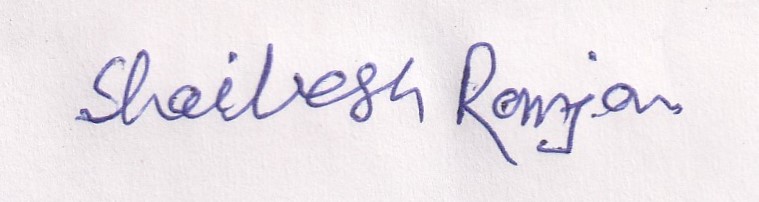                                                                            Signature of Faculty Member                                                                           Signature of Faculty Member                                                                           Signature of Faculty Member                                                                           Signature of Faculty Member                                                                           Signature of Faculty Member                                                                           Signature of Faculty Member                                                                           Signature of Faculty Member                                                                           Signature of Faculty Member                                                                           Signature of Faculty Member                                                                           Signature of Faculty Member                                                                           Signature of Faculty Member